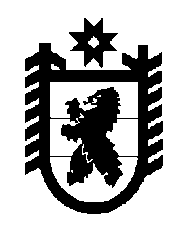 Российская Федерация Республика Карелия    РАСПОРЯЖЕНИЕГЛАВЫ РЕСПУБЛИКИ КАРЕЛИЯВ соответствии с Указом Главы Республики Карелия от 2 июня 
2003 года № 96 «О премии «Сампо» Главы Республики Карелия деятелям литературы и искусства за достижения в области профессионального мастерства», на основании решения Совета по культуре при Главе Республики Карелия от 24 мая 2017 года:1. Присудить премию «Сампо» Главы Республики Карелия 
в 2017 году:Авксентьеву Леониду Борисовичу, писателю, – за книгу «Капля смолы на пыльном стекле»;Каштанову Александру Ивановичу, художнику, – за многолетний творческий труд и за особый вклад в развитие культуры и искусства Республики Карелия;Сало Анастасии Васильевне, композитору, – за создание оперы «Красавица Насто»;Лобановой Надежде Валентиновне, старшему научному сотруднику сектора археологии Федерального государственного бюджетного учреждения науки Института языка, литературы и истории Карельского научного центра Российской академии наук, – за особый вклад в дело сохранения уникальных памятников наскального искусства Карелии и популяризацию выдающихся объектов историко-культурного наследия;творческому коллективу бюджетного учреждения «Государственный Национальный театр Республики Карелия»: Полякову Вячеславу Вячеславовичу, Харину Андрею Михайловичу, Кукушкину Егору Васильевичу, Шамрай Наталье Андреевне, Портретовой Ольге Леонидовне, Горшкову Андрею Викторовичу, Исаковой Людмиле Леонидовне, Анискиной Александре Игоревне, Белову Алексею Николаевичу – за спектакль «Сын-Медведь».2. Награждение лауреатов премии «Сампо» Главы Республики Карелия провести 9 июня 2017 года на торжественном вечере, посвященном празднованию Дня Республики Карелия.3. Министерству культуры Республики Карелия подготовить награждение лауреатов премии «Сампо» Главы Республики Карелия с вручением дипломов и денежных премий. Временно исполняющий обязанности
Главы Республики Карелия                                                  А.О. Парфенчиковг. Петрозаводск8 июня 2017 года№ 259-р